					Emanuel Lutheran & Prospect Street UMC	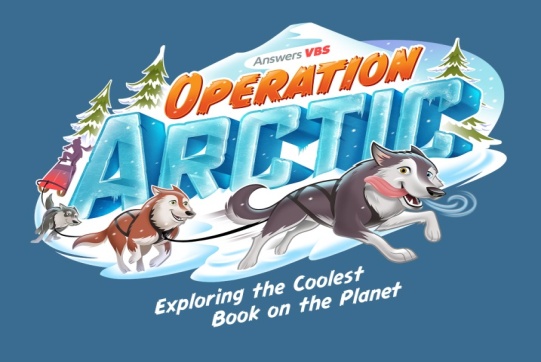 					Vacation Bible SchoolJuly 23-27  ~  6:00p.m. to 8:30p.m.For Children age 3 through grade 5Sunday Registration begins at 5:30p.m.First 30 families to register will receive a free VBS C.D.!Registration Form											            *Just Completed GradeName:______________________________________________Age______ Birth Date:________Grade:______Name:______________________________________________Age______ Birth Date:________Grade:______Name:______________________________________________Age______ Birth Date:________Grade:______
Name:______________________________________________Age______ Birth Date:________Grade:______	Address:__________________________________________________________________________________ City:___________________________________  Zip:__________  Telephone:(_____) ____________________Parent or (Guardian) Names: __________________________________________________________________Relationship:_________________________________________Address (if diff.) :____________________________________________________________________________City:___________________________________  Zip:_________  Telephone:(_____) _______________________	Cell or Wk:(______)_____________________Please list any known allergies or other medical conditions:________________________________________________________________________________________
By signing below, I give permission for photos of the above participants to be used for promotional purposes by Prospect Street UMC, or Emanuel Lutheran Church. In the event of an emergency I, the below signed adult, give Prospect Street UMC, and Emanuel Lutheran Church consent to seek emergency treatment or other medical help for the above named child/children at my expense.  I understand that every effort will be made to contact me using the above listed information, or my emergency contact listed below.Signature:__________________________________________________ Date:___________________________
Emergency Contact Person:___________________________________________________________________Relationship:___________________________________Telephone:  (______) __________________________     Cell or Work: (______) _________________________*Please return this form to the VBS display in the Gathering Space or mail to the church office:
 241 S. Prospect Street, Marion 43302   

